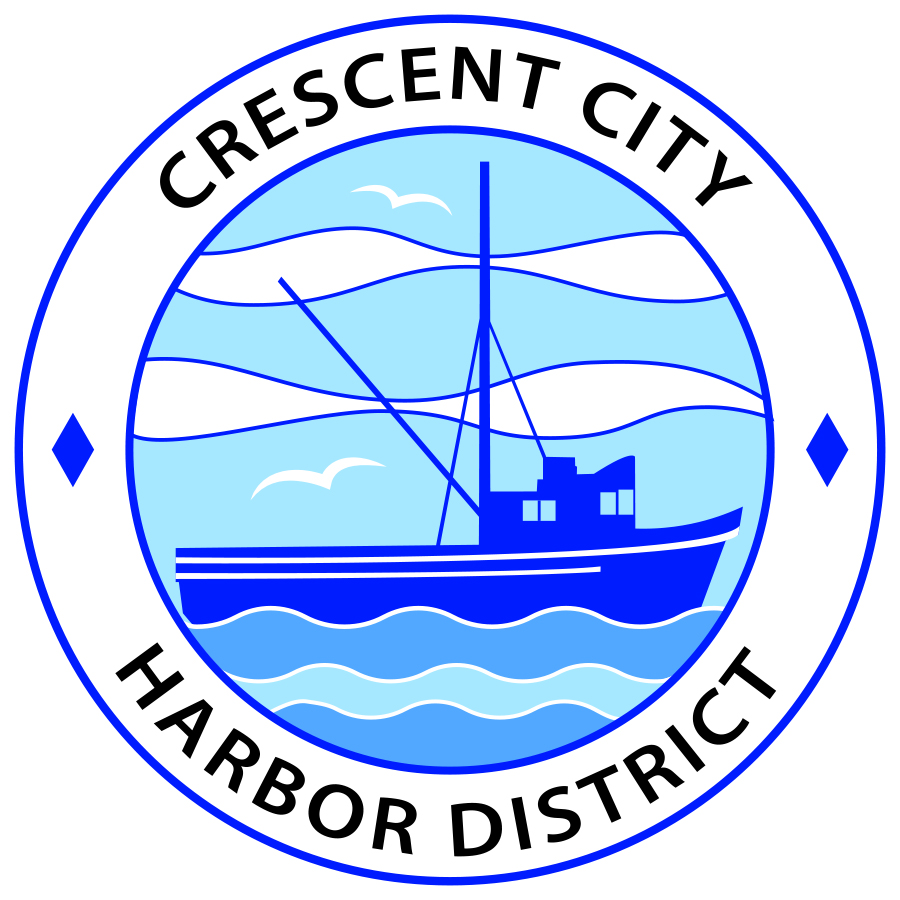 Board of Harbor Commissioners of the Crescent City Harbor DistrictJames Ramsey, President    George Wesley White, Secretary   		Rick Shepherd, Commissioner; Brian L. Stone, Commissioner; Carol White, Commissioner	 SPECIAL AGENDADate:  	Monday, 07, January, 2019   Time:	Regular Session – 5:30 P.M.Place:	Crescent City Harbor District Meeting Room 101 Citizens Dock Road, Crescent City, CA 95531Public participation in this meeting is encouraged and will be accommodated during the public comment period for each item on the agenda. The public will have an opportunity to speak on each item on the agenda, but will be limited to a comment period of three minutes per item. The public comment period is not intended to be a question and answer session between members of the public and the Commission.  The President of the Board of Harbor Commissioners or the Presiding Member of the Board of Harbor Commissioners may enforce, or for good cause extend, the three minute  time limit for each speaker.Anyone requiring reasonable accommodation to participate in the meeting should contact the Harbor District at 707-464-6174 x 2 at least five (5) days prior to the meeting. Call to Order Regular Session at 5:30 P.M.Roll Call Pledge of Allegiance Consent Calendar	Requests to remove items from the Consent Calendar may be heard at this time       a. Approval of the warrant list since the December 18, 2018, Harbor Commission Meetingb. Approval of the meeting minutes of the December 18, 2018 Harbor Commission Meeting2) New Businessa. Report of the Ad Hoc Budget Review Committee  Staff Summary: A copy of the mid-year financial report that was reviewed by the committee is attached b. Proposed Harbor Commission Meeting dates for March 2019Staff Summary:   Discuss and approve the revised dates for the March Harbor Commission meetings:12 March26 Marchc. Commissioners named to Community Boards and Organizations. Staff Summary: President Ramsey named the following Harbor Commissioners to Community Boards and Organizations:James Ramsey	Chamber of CommerceWes White 		Visitors BureauWes White		Tri-AgencyRick Shepherd	Harbor Safety CommitteeBrian Stone		Tri-AgencyBrian Stone		Oversight CommitteeCarol White		Intergovernmental Relations CommitteeUnfinished  BusinessNone at this time Communications and ReportsStaff ReportsCEO Report Reports on Activities since prior meetingCommissioners Reports on Activities since prior meetingAdjournmentAdjournment to the Board of Harbor Commissioners next regular meeting scheduled for Tuesday, 5 February, 2019 at 5:30 P.M. at the Harbor District Office, 101 Citizens Dock Road, Crescent City, California.  